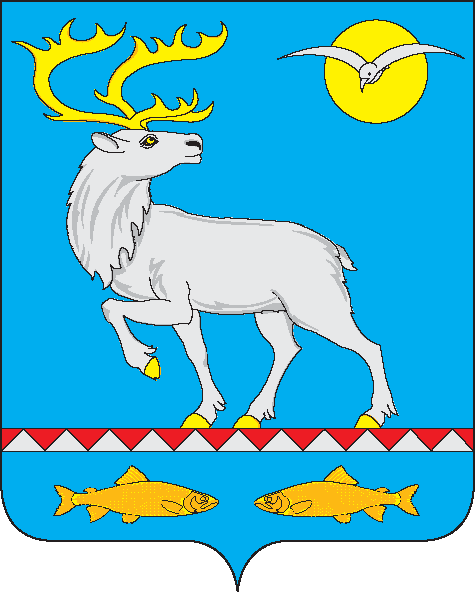 ГЛАВА ГОРОДСКОГО ПОСЕЛЕНИЯ БЕРИНГОВСКИЙРАСПОРЯЖЕНИЕВ соответствии с Бюджетным кодексом Российской Федерации, Федеральным законом от 06 октября 2003 года № 131-ФЗ «Об общих принципах организации местного самоуправления в Российской Федерации», Положением о бюджетном  процессе в городском поселении Беринговский, утвержденным решением  Совета депутатов  городского поселения Беринговский от 20 июля 2015 года № 71, Положением о порядке организации и проведения публичных слушаний на территории городского поселения Беринговский, утвержденным решением Совета депутатов городского поселения Беринговский от 20 декабря 2011 № 44,	1. Вынести на публичные слушания проект решения Совета депутатов городского поселения Беринговский «Об исполнении бюджета городского поселения Беринговский за 2018 год» согласно Приложению 1.	2. Назначить по инициативе Главы городского поселения Беринговский публичные слушания по проекту решения Совета депутатов городского поселения Беринговский «Об исполнении бюджета городского поселения Беринговский за 2018 год» на 12 апреля 2018 года. Начало слушаний состоится в 18-00 часов, по адресу: посёлок Беринговский, улица Мандрикова, дом 3, кабинет 301.	3. Установить, что публичные слушания по проекту решения Совета депутатов городского поселения Беринговский «Об исполнении бюджета городского поселения Беринговский за 2018 год» проводятся в порядке, предусмотренном Положением о порядке организации и проведении публичных слушаний на территории городского поселения Беринговский, в виде слушаний в Администрации городского поселения Беринговский с участием населения.           4. Утвердить состав Организационного комитета, уполномоченного на проведение публичных слушаний по проекту решения Совета депутатов городского поселения Беринговский «Об исполнении бюджета городского поселения Беринговский за 2018 год», согласно Приложению 2.	5. Настоящее распоряжение подлежит обнародованию.	6. Контроль за исполнением настоящего распоряжения оставляю за собой.Глава городского поселения Беринговский                                                                                 С.А. СкрупскийПРОЕКТ РЕШЕНИЯВ соответствии с Бюджетным кодексом Российской Федерации, Федеральным законом от 06 октября 2003 года № 131-ФЗ «Об общих принципах организации местного самоуправления в Российской Федерации»,Совет депутатов городского поселения БеринговскийРЕШИЛ:1. Утвердить отчёт об исполнении бюджета городского поселения Беринговский за 2018 год по доходам в сумме 30 385,4 тыс. рублей и по расходам в сумме 30758,0 тыс. рублей с превышением расходов над доходами (дефицит бюджета) в сумме 372,6 тыс. рублей со следующими показателями:1) доходы бюджета поселения за 2018 год по классификации доходов бюджетов согласно приложению 1 к настоящему решению;2) распределение бюджетных ассигнований на 2018 год по разделам, подразделам, целевым статьям (муниципальным программам и непрограммным направлениям деятельности), группам видов расходов классификации расходов бюджетов согласно приложению 2 к настоящему решению;	3) расходы бюджета поселения за 2018 год по ведомственной структуре расходов бюджета согласно приложению 3 к настоящему решению;	4) распределение бюджетных ассигнований по целевым статьям (муниципальным программам и непрограммным направлениям деятельности), группам видов расходов, разделам, подразделам классификации расходов бюджетов на 2018 год согласно приложению 4 к настоящему решению;	5) источников внутреннего финансирования дефицита бюджета поселения за 2017 год согласно приложению 5 к настоящему решению.	2. Настоящее решение вступает в силу со дня его обнародования.Глава городского поселения Беринговский                                                                                 С.А. Скрупский  Председатель Совета депутатов                                                                                                 О.В. АндрееваДоходы бюджета поселения за 2018 год по классификации доходов бюджетов(тыс. рублей)Распределение бюджетных ассигнований на 2018 год по разделам, подразделам, целевым статьям (муниципальным программам и непрограммным направлениям деятельности), группам видов расходов классификации расходов бюджетов(тыс. рублей)Расходы бюджета поселения за 2018 год по ведомственной структуре расходов бюджета(тыс. рублей)Распределение бюджетных ассигнований по целевым статьям (муниципальным программам и непрограммным направлениям деятельности), группам видов расходов, разделам, подразделам классификации расходов бюджетов на 2018 год(тыс. рублей)Источники внутреннего финансирования дефицита бюджета поселения за 2018 год(тыс. руб.)Состав Организационного комитета, уполномоченного на проведение публичных слушаний по проекту решения Совета депутатов городского поселения Беринговский «Об исполнении бюджета городского поселения Беринговский за 2018 год»Председатель: депутат – Андреева Ольга ВладимировнаЧлены: депутат - Ерлычкова Анна Евгеньевна              депутат - Цепаева Екатерина Николаевнаот 29 марта 2019 года№ 01-рг            п. БеринговскийО назначении публичных слушаний по проекту решения Совета депутатов городского поселения Беринговский «Об исполнении бюджета городского поселения Беринговский за 2018 год»Приложение № 1к распоряжению Главы городского поселения Беринговский от 29 марта 2019 года № 01-ргОб исполнении бюджета городского поселения Беринговский за 2018 годПриложение 1к решению Совета депутатов городского поселения Беринговскийот__________№_____Код бюджетной классификацииНаименованиеУтвержденоИсполнено% исполнения123451 00 00000 00 0000 000НАЛОГОВЫЕ И НЕНАЛОГОВЫЕ ДОХОДЫ10 089,6 10 255,3101,6 1 01 00000 00 0000 000НАЛОГИ НА ПРИБЫЛЬ, ДОХОДЫ9 531,2 9 640,6 101,1 1 01 02000 01 0000 110Налог на доходы физических лиц9 531,2 9 640,6 101,1 1 01 02010 01 0000 110Налог на доходы физических лиц с доходов, источником которых является налоговый агент, за исключением доходов, в отношении которых исчисление и уплата налога осуществляются в соответствии со статьями 227, 227.1 и 228 Налогового кодекса Российской Федерации9 490,2 9 597,1 101,1 1 01 02020 01 0000 110Налог на доходы физических лиц с доходов, полученных от осуществления деятельности физическими лицами, зарегистрированными в качестве индивидуальных предпринимателей, нотариусов, занимающихся частной практикой, адвокатов, учредивших адвокатские кабинеты и других лиц, занимающихся частной практикой в соответствии со статьёй 227 Налогового кодекса Российской Федерации7,9 10,4 131,6 1 01 02030 01 0000 110Налог на доходы физических лиц с доходов, полученных физическими лицами в соответствии со статьёй 228 Налогового Кодекса Российской Федерации33,1 33,1 100,0 1 05 00000 00 0000 000НАЛОГИ НА СОВОКУПНЫЙ ДОХОД-0,2 -0,2 100,0 1 05 03000 01 0000 110Единый сельскохозяйственный налог-0,2 -0,2 100,0 1 05 03010 01 0000 110Единый сельскохозяйственный налог-0,2 -0,2 100,0 1 06 00000 00 0000 000НАЛОГИ НА ИМУЩЕСТВО444,7 447,9 100,7 1 06 01000 00 0000 110Налог на имущество физических лиц22,6 24,8 109,7 1 06 01030 13 0000 110Налог на имущество физических лиц, взимаемый по ставкам, применяемым к объектам налогообложения, расположенным в границах городских поселений22,6 24,8 109,7 1 06 06000 00 0000 110Земельный налог422,1 423,1 100,2 1 06 06030 00 0000 110 Земельный налог с организаций420,1 421,1 100,2 1 06 06033 13 0000 110Земельный налог с организаций, обладающих земельным участком, расположенным в границах городских поселений420,1 421,1 100,2 1 06 06040 00 0000 110Земельный налог с физических лиц2,0 2,0 100,0 1 06 06043 13 0000 110Земельный налог с физических лиц, обладающих земельным участком, расположенным в границах городских поселений2,0 2,0 100,0 1 11 00000 00 0000 000ДОХОДЫ ОТ ИСПОЛЬЗОВАНИЯ ИМУЩЕСТВА, НАХОДЯЩЕГОСЯ В ГОСУДАРСТВЕННОЙ И МУНИЦИПАЛЬНОЙ СОБСТВЕННОСТИ110,1 163,2 148,2 1 11 05000 00 0000 120Доходы, получаемые в виде арендной либо иной платы за передачу в возмездное пользование государственного и муниципального имущества (за исключением имущества бюджетных и автономных учреждений, а также имущества государственных и муниципальных унитарных предприятий, в том числе казённых)110,1 163,2 148,2 1 11 05010 00 0000 120Доходы, получаемые в виде арендной платы за земельные участки, государственная собственность на которые не разграничена, а также средства от продажи права на заключение договоров аренды указанных земельных участков110,1 163,2 148,2 1 11 05013 13 0000 120Доходы, получаемые в виде арендной платы за земельные участки, государственная собственность на которые не разграничена и которые расположены в границах городских поселений, а также средства от продажи права на заключение договоров аренды указанных земельных участков110,1 163,2 148,2 1 16 00000 00 0000 000ШТРАФЫ, САНКЦИИ, ВОЗМЕЩЕНИЕ УЩЕРБА3,8 3,8 100,0 1 16 33000 00 0000 140Денежные взыскания (штрафы) за нарушение законодательства Российской Федерации о контрактной системе в сфере закупок товаров, работ, услуг для обеспечения государственных и муниципальных нужд3,0 3,0 100,0 1 16 33050 13 0000 140Денежные взыскания (штрафы) за нарушение законодательства Российской Федерации о контрактной системе в сфере закупок товаров, работ, услуг для обеспечения государственных и муниципальных нужд для нужд городских поселений3,0 3,0 100,0 1 16 90000 00 0000 140Прочие поступления от денежных взысканий (штрафов) и иных сумм в возмещение ущерба0,8 0,8 100,0 1 16 90050 13 0000 140Прочие поступления от денежных взысканий (штрафов) и иных сумм в возмещение ущерба, зачисляемые в бюджеты городских поселений0,8 0,8 100,0 2 00 00000 00 0000 000БЕЗВОЗМЕЗДНЫЕ ПОСТУПЛЕНИЯ20 131,0 20 130,1 100,0 2 02 00000 00 0000 000Безвозмездные поступления от других бюджетов бюджетной системы Российской Федерации20 131,0 20 130,1 100,0 2 02 10000 00 0000 151Дотации бюджетам бюджетной системы Российской Федерации 2 533,1 2 533,1 100,0 2 02 15001 00 0000 151Дотации на выравнивание бюджетной обеспеченности2 533,1 2 533,1 100,0 2 02 15001 13 0000 151Дотации бюджетам городских поселений на выравнивание бюджетной обеспеченности2 533,1 2 533,1 100,0 2 02 20000 00 0000 151Субсидии бюджетам бюджетной системы Российской Федерации (межбюджетные субсидии)1 948,0 1 947,2 100,0 2 02 25555 00 0000 151Субсидии бюджетам на поддержку государственных программ субъектов Российской Федерации и муниципальных программ формирования современной городской среды624,4 623,7 99,9 2 02 25555 13 0000 151Субсидии бюджетам городских поселений на поддержку государственных программ субъектов Российской Федерации и муниципальных программ формирования современной городской среды624,4 623,7 99,9 2 02 29999 00 0000 151Прочие субсидии1 323,6 1 323,5 100,0 2 02 29999 13 0000 151Прочие субсидии бюджетам городских поселений1 323,6 1 323,5 100,0 2 02 30000 00 0000 151Субвенции бюджетам бюджетной системы Российской Федерации293,0 293,0 100,0 2 02 35118 00 0000 151Субвенции бюджетам на осуществление первичного воинского учёта на территориях, где отсутствуют военные комиссариаты293,0 293,0 100,0 2 02 35118 13 0000 151Субвенции бюджетам городских поселений на осуществление первичного воинского учёта на территориях, где отсутствуют военные комиссариаты293,0 293,0 100,0 2 02 40000 00 0000 151Иные межбюджетные трансферты15 356,9 15 356,8 100,0 2 02 49999 00 0000 151 Прочие межбюджетные трансферты, передаваемые бюджетам15 356,9 15 356,8 100,0 2 02 49999 13 0000 151Прочие межбюджетные трансферты, передаваемые бюджетам городских поселений15 356,9 15 356,8 100,0 ИТОГО ДОХОДОВ:30 220,6 30 385,4100,5 Собственные доходы местного бюджетаСобственные доходы местного бюджета29 927,6 30 092,4100,6 Доходы для расчёта дефицита местного бюджета и предельного объёма муниципального долгаДоходы для расчёта дефицита местного бюджета и предельного объёма муниципального долга10 089,6 10 255,3101,6 Приложение 2к решению Совета депутатов городского поселения Беринговскийот__________№_____НаименованиеРЗПРЦСРВРУтвержденоИсполнено% исполнения12345678Администрация городского поселения Беринговский33 272,9 30 758,0 92,4 Общегосударственные вопросы019 392,4 7 285,9 77,6 Функционирование высшего должностного лица субъекта Российской Федерации и муниципального образования01021 486,4 1 341,0 90,2 Обеспечение функционирования органов местного самоуправления (муниципальных органов)010280 0 00 000001 486,4 1 341,0 90,2  Глава муниципального образования010280 1 00 000001 486,4 1 341,0 90,2 Расходы на обеспечение деятельности Главы поселения (Расходы на выплаты персоналу в целях обеспечения выполнения функций государственными (муниципальными) органами, казёнными учреждениями, органами управления государственными внебюджетными фондами)010280 1 00 000401001 367,4 1 222,0 89,4 Компенсация расходов на оплату стоимости проезда и провоза багажа (Расходы на выплаты персоналу в целях обеспечения выполнения функций государственными (муниципальными) органами, казёнными учреждениями, органами управления государственными внебюджетными фондами)010280 1 00 10110100119,0 119,0 100,0 Функционирование Правительства Российской Федерации, высших исполнительных органов государственной власти субъектов Российской Федерации, местных администраций01044 627,8 4 271,5 92,3 Обеспечение функционирования органов местного самоуправления (муниципальных органов)010480 0 00 000004 627,8 4 271,5 92,3  Обеспечение функционирования исполнительных 
органов местного самоуправления010480 2 00 000004 627,8 4 271,5 92,3 Расходы на содержание центрального аппарата органов местного самоуправления (Расходы на выплаты персоналу в целях обеспечения выполнения функций государственными (муниципальными) органами, казёнными учреждениями, органами управления государственными внебюджетными фондами)010480 2 00 00110100971,6 970,3 99,9 Расходы на содержание центрального аппарата органов местного самоуправления (Закупка товаров, работ и услуг для государственных (муниципальных) нужд)010480 2 00 001102001 718,6 1 363,7 79,3 Расходы на содержание центрального аппарата органов местного самоуправления (Иные бюджетные ассигнования)010480 2 00 001108000,7 0,7 100,0 Расходы на оплату труда, с учётом начислений, работников центрального аппарата органа власти, замещающих должности, не являющиеся должностями муниципальной службы (Расходы на выплаты персоналу в целях обеспечения выполнения функций государственными (муниципальными) органами, казёнными учреждениями, органами управления государственными внебюджетными фондами)010480 2 00 002001001 833,9 1 833,9 100,0 Компенсация расходов на оплату стоимости проезда и провоза багажа (Расходы на выплаты персоналу в целях обеспечения выполнения функций государственными (муниципальными) органами, казёнными учреждениями, органами управления государственными внебюджетными фондами)010480 2 00 10110100103,0 102,9 99,9 Другие общегосударственные вопросы01133 278,2 1 673,4 51,0 Муниципальная программа «Развитие территории муниципального образования городское поселение Беринговский на 2017-2019 годы»011301 0 00 000002 705,2 1 100,4 40,7 Подпрограмма «Жилищно-коммунальное хозяйство»011301 2 00 00000806,0 803,4 99,7 Основное мероприятие «Содержание пустующих помещений» 011301 2 03 00000806,0 803,4 99,7 Расходы на содержание, обслуживание и ремонт казны муниципального образования (Закупка товаров, работ и услуг для государственных (муниципальных) нужд)011301 2 03 20040200806,0 803,4 99,7 Подпрограмма «Обеспечение санитарного содержания и благоустройство территории городского поселения Беринговский»011301 3 00 000001 899,2 297,0 15,6 Основное мероприятие «Прочее благоустройство» 011301 3 03 000001 899,2 297,0 15,6 Расходы на проведение экспертно-аналитических работ (Закупка товаров, работ и услуг для государственных (муниципальных) нужд)011301 3 03 82060200293,2 0,0 0,0 Разработка проектно-сметной документации (Закупка товаров, работ и услуг для государственных (муниципальных) нужд)011301 3 03 820902001 606,0 297,0 18,5 Исполнение отдельных обязательств муниципального образования011382 0 00 00000573,0 573,0 100,0 Расходы на содержание, обслуживание и ремонт казны муниципального образования (Закупка товаров, работ и услуг для государственных (муниципальных) нужд)011382 0 00 20040200496,0 496,0 100,0 Расходы на проведение мероприятия по землеустройству (Закупка товаров, работ и услуг для государственных (муниципальных) нужд)011382 0 00 2005020062,0 62,0 100,0 Расходы на проведение технической инвентаризации объектов муниципальной собственности (Закупка товаров, работ и услуг для государственных (муниципальных) нужд)011382 0 00 2009020015,0 15,0 100,0 Национальная оборона02293,0 293,0 100,0 Мобилизационная и вневойсковая подготовка0203293,0 293,0 100,0 Обеспечение функционирования органов местного самоуправления (муниципальных органов)020380 0 00 00000293,0 293,0 100,0  Обеспечение функционирования исполнительных 
органов местного самоуправления020380 2 00 00000293,0 293,0 100,0 Субвенции на осуществление первичного воинского учёта на территориях, где отсутствуют военные комиссариаты (Закупка товаров, работ и услуг для государственных (муниципальных) нужд)020380 2 00 51180200293,0 293,0 100,0 Национальная безопасность и правоохранительная деятельность0320,0 0,0 0,0 Защита населения и территории от чрезвычайных ситуаций природного и техногенного характера, гражданская оборона030920,0 0,0 0,0 Муниципальная программа "Обеспечение первичных мер пожарной безопасности на территории городского поселения Беринговский на 2016-2018 годы»030902 0 00 0000020,0 0,0 0,0 Основное мероприятие «Организация деятельности добровольных пожарных дружин» 030902 0 01 0000020,0 0,0 0,0 Расходы на обеспечение первичных мер пожарной безопасности на территории поселения (Закупка товаров, работ и услуг для государственных (муниципальных) нужд)030902 0 01 8026020020,0 0,0 0,0 Национальная экономика047 174,6 7 174,4 100,0 Транспорт04081 368,0 1 368,0 100,0 Муниципальная программа «Развитие территории муниципального образования городское поселение Беринговский на 2017-2019 годы»040801 0 00 000001 368,0 1 368,0 100,0 Подпрограмма «Дорожное хозяйство» 040801 1 00 000001 368,0 1 368,0 100,0 Основное мероприятие «Отдельные мероприятия в области автомобильного транспорта» 040801 1 03 000001 368,0 1 368,0 100,0 Развитие территории городских и сельских поселений (Иные бюджетные ассигнования)040801 1 03 811202001 368,0 1 368,0 100,0 Дорожное хозяйство (дорожные фонды)04095 806,6 5 806,4 100,0 Муниципальная программа «Развитие территории муниципального образования городское поселение Беринговский на 2017-2019 годы»040901 0 00 000005 806,6 5 806,4 100,0 Подпрограмма «Дорожное хозяйство» 040901 1 00 000005 806,6 5 806,4 100,0 Основное мероприятие «Содержание автомобильных дорог» 040901 1 01 000005 806,6 5 806,4 100,0 Содержание автомобильных дорог и инженерных сооружений на них в границах поселения (Закупка товаров, работ и услуг для государственных (муниципальных) нужд)040901 1 01 802202001 750,0 1 749,8 100,0 Развитие территории городских и сельских поселений (Закупка товаров, работ и услуг для государственных (муниципальных) нужд)040901 1 01 811202004 056,6 4 056,6 100,0 Жилищно-коммунальное хозяйство0516 392,9 16 004,7 97,6 Жилищное хозяйство05016 168,1 5 885,1 95,4 Муниципальная программа «Развитие территории муниципального образования городское поселение Беринговский на 2017-2019 годы»050101 0 00 000006 168,1 5 885,1 95,4 Подпрограмма «Жилищно-коммунальное хозяйство»050101 2 00 000006 168,1 5 885,1 95,4 Основное мероприятие «Ремонт муниципального жилищного фонда» 050101 2 01 000001 911,0 1 628,2 85,2 Капитальный и текущий ремонт муниципального жилищного фонда (Закупка товаров, работ и услуг для государственных (муниципальных) нужд)050101 2 01 820102001 911,0 1 628,2 85,2 Основное мероприятие «Капитальный ремонт общего имущества собственников помещений в многоквартирных домах»050101 2 02 000004 257,1 4 256,9 100,0 Резервный фонд Администрации Анадырского муниципального района (Закупка товаров, работ и услуг для государственных (муниципальных) нужд)050101 2 02 200202001,4 1,3 92,9 Резервный фонд Администрации Анадырского муниципального района (Иные бюджетные ассигнования)050101 2 02 200208001 322,2 1 322,2 100,0 Развитие территории городских и сельских поселений (Закупка товаров, работ и услуг для государственных (муниципальных) нужд)050101 2 02 811202002 933,5 2 933,4 100,0 Благоустройство05039 165,1 9 059,9 98,9 Муниципальная программа «Развитие территории муниципального образования городское поселение Беринговский на 2017-2019 годы»050301 0 00 000008 540,0 8 435,5 98,8 Подпрограмма «Дорожное хозяйство» 050301 1 00 00000857,2 752,7 87,8 Основное мероприятие «Организация освещения улиц» 050301 1 02 00000857,2 752,7 87,8 Расходы на организацию освещения улиц в границах поселения (Закупка товаров, работ и услуг для государственных (муниципальных) нужд)050301 1 02 80210200633,5 616,0 97,2 Расходы на организацию освещения улиц в границах поселения (Межбюджетные трансферты)050301 1 02 80210500223,7 136,7 61,1 Подпрограмма «Обеспечение санитарного содержания и благоустройство территории городского поселения Беринговский»050301 3 00 000007 682,8 7 682,8 100,0 Основное мероприятие «Организация и содержание мест захоронения» 050301 3 02 0000084,0 84,0 100,0 Расходы на организацию и содержание мест захоронения (Закупка товаров, работ и услуг для государственных (муниципальных) нужд)050301 3 02 8024020084,0 84,0 100,0 Основное мероприятие «Прочее благоустройство» 050301 3 03 000007 598,8 7 598,8 100,0 Расходы на прочие мероприятия по благоустройству поселения (Закупка товаров, работ и услуг для государственных (муниципальных) нужд)050301 3 03 80250200600,0 600,0 100,0 Развитие территории городских и сельских поселений (Закупка товаров, работ и услуг для государственных (муниципальных) нужд)050301 3 03 811202006 998,8 6 998,8 100,0 Муниципальная программа «Формирование комфортной городской среды на территории городского поселения Беринговский на 2018-2022 годы»050303 0 00 00000625,1 624,4 99,9 Подпрограмма «Благоустройство общественных территорий городского поселения Беринговский»050303 2 00 00000625,1 624,4 99,9 Основное мероприятие «Благоустройство и ремонт территорий общего пользования»050303 2 01 00000625,1 624,4 99,9 Софинансирование расходных обязательств на содействие развитию благоустройства населённых пунктов и формированию современной городской среды (Закупка товаров, работ и услуг для государственных (муниципальных) нужд)050303 2 01 802702000,7 0,7 100,0 Субсидии на содействие развитию благоустройства населённых пунктов и формированию современной городской среды (Закупка товаров, работ и услуг для государственных (муниципальных) нужд)050303 2 01 Z5550200624,4 623,7 99,9 Другие вопросы в области жилищно-коммунального хозяйства05051 059,7 1 059,7 100,0 Исполнение отдельных обязательств муниципального образования050582 0 00 000001 059,7 1 059,7 100,0 Возмещение специализированным службам по вопросам похоронного дела стоимости услуг по погребению (Иные бюджетные ассигнования)050582 0 00 200608001 059,7 1 059,7 100,0 Приложение 3к решению Совета депутатов городского поселения Беринговскийот__________№_____НаименованиеГРБСРЗПРЦСРВРУтвержденоИсполнено% исполнения123456789Администрация городского поселения Беринговский71033 272,9 30 758,0 92,4 Общегосударственные вопросы019 392,4 7 285,9 77,6 Функционирование высшего должностного лица субъекта Российской Федерации и муниципального образования01021 486,4 1 341,0 90,2 Обеспечение функционирования органов местного самоуправления (муниципальных органов)010280 0 00 000001 486,4 1 341,0 90,2  Глава муниципального образования010280 1 00 000001 486,4 1 341,0 90,2 Расходы на обеспечение деятельности Главы поселения (Расходы на выплаты персоналу в целях обеспечения выполнения функций государственными (муниципальными) органами, казёнными учреждениями, органами управления государственными внебюджетными фондами)010280 1 00 000401001 367,4 1 222,0 89,4 Компенсация расходов на оплату стоимости проезда и провоза багажа (Расходы на выплаты персоналу в целях обеспечения выполнения функций государственными (муниципальными) органами, казёнными учреждениями, органами управления государственными внебюджетными фондами)010280 1 00 10110100119,0 119,0 100,0 Функционирование Правительства Российской Федерации, высших исполнительных органов государственной власти субъектов Российской Федерации, местных администраций01044 627,8 4 271,5 92,3 Обеспечение функционирования органов местного самоуправления (муниципальных органов)010480 0 00 000004 627,8 4 271,5 92,3  Обеспечение функционирования исполнительных 
органов местного самоуправления010480 2 00 000004 627,8 4 271,5 92,3 Расходы на содержание центрального аппарата органов местного самоуправления (Расходы на выплаты персоналу в целях обеспечения выполнения функций государственными (муниципальными) органами, казёнными учреждениями, органами управления государственными внебюджетными фондами)010480 2 00 00110100971,6 970,3 99,9 Расходы на содержание центрального аппарата органов местного самоуправления (Закупка товаров, работ и услуг для государственных (муниципальных) нужд)010480 2 00 001102001 718,6 1 363,7 79,3 Расходы на содержание центрального аппарата органов местного самоуправления (Иные бюджетные ассигнования)010480 2 00 001108000,7 0,7 100,0 Расходы на оплату труда, с учётом начислений, работников центрального аппарата органа власти, замещающих должности, не являющиеся должностями муниципальной службы (Расходы на выплаты персоналу в целях обеспечения выполнения функций государственными (муниципальными) органами, казёнными учреждениями, органами управления государственными внебюджетными фондами)010480 2 00 002001001 833,9 1 833,9 100,0 Компенсация расходов на оплату стоимости проезда и провоза багажа (Расходы на выплаты персоналу в целях обеспечения выполнения функций государственными (муниципальными) органами, казёнными учреждениями, органами управления государственными внебюджетными фондами)010480 2 00 10110100103,0 102,9 99,9 Другие общегосударственные вопросы01133 278,2 1 673,4 51,0 Муниципальная программа «Развитие территории муниципального образования городское поселение Беринговский на 2017-2019 годы»011301 0 00 000002 705,2 1 100,4 40,7 Подпрограмма «Жилищно-коммунальное хозяйство»011301 2 00 00000806,0 803,4 99,7 Основное мероприятие «Содержание пустующих помещений» 011301 2 03 00000806,0 803,4 99,7 Расходы на содержание, обслуживание и ремонт казны муниципального образования (Закупка товаров, работ и услуг для государственных (муниципальных) нужд)011301 2 03 20040200806,0 803,4 99,7 Подпрограмма «Обеспечение санитарного содержания и благоустройство территории городского поселения Беринговский»011301 3 00 000001 899,2 297,0 15,6 Основное мероприятие «Прочее благоустройство» 011301 3 03 000001 899,2 297,0 15,6 Расходы на проведение экспертно-аналитических работ (Закупка товаров, работ и услуг для государственных (муниципальных) нужд)011301 3 03 82060200293,2 0,0 0,0 Разработка проектно-сметной документации (Закупка товаров, работ и услуг для государственных (муниципальных) нужд)011301 3 03 820902001 606,0 297,0 18,5 Исполнение отдельных обязательств муниципального образования011382 0 00 00000573,0 573,0 100,0 Расходы на содержание, обслуживание и ремонт казны муниципального образования (Закупка товаров, работ и услуг для государственных (муниципальных) нужд)011382 0 00 20040200496,0 496,0 100,0 Расходы на проведение мероприятия по землеустройству (Закупка товаров, работ и услуг для государственных (муниципальных) нужд)011382 0 00 2005020062,0 62,0 100,0 Расходы на проведение технической инвентаризации объектов муниципальной собственности (Закупка товаров, работ и услуг для государственных (муниципальных) нужд)011382 0 00 2009020015,0 15,0 100,0 Национальная оборона02293,0 293,0 100,0 Мобилизационная и вневойсковая подготовка0203293,0 293,0 100,0 Обеспечение функционирования органов местного самоуправления (муниципальных органов)020380 0 00 00000293,0 293,0 100,0 Обеспечение функционирования исполнительных органов местного самоуправления020380 2 00 00000293,0 293,0 100,0 Субвенции на осуществление первичного воинского учёта на территориях, где отсутствуют военные комиссариаты (Закупка товаров, работ и услуг для государственных (муниципальных) нужд)020380 2 00 51180200293,0 293,0 100,0 Национальная безопасность и правоохранительная деятельность0320,0 0,0 0,0 Защита населения и территории от чрезвычайных ситуаций природного и техногенного характера, гражданская оборона030920,0 0,0 0,0 Муниципальная программа "Обеспечение первичных мер пожарной безопасности на территории городского поселения Беринговский на 2016-2018 годы»030902 0 00 0000020,0 0,0 0,0 Основное мероприятие «Организация деятельности добровольных пожарных дружин» 030902 0 01 0000020,0 0,0 0,0 Расходы на обеспечение первичных мер пожарной безопасности на территории поселения (Закупка товаров, работ и услуг для государственных (муниципальных) нужд)030902 0 01 8026020020,0 0,0 0,0 Национальная экономика047 174,6 7 174,4 100,0 Транспорт04081 368,0 1 368,0 100,0 Муниципальная программа «Развитие территории муниципального образования городское поселение Беринговский на 2017-2019 годы»040801 0 00 000001 368,0 1 368,0 100,0 Подпрограмма «Дорожное хозяйство» 040801 1 00 000001 368,0 1 368,0 100,0 Основное мероприятие «Отдельные мероприятия в области автомобильного транспорта» 040801 1 03 000001 368,0 1 368,0 100,0 Развитие территории городских и сельских поселений (Иные бюджетные ассигнования)040801 1 03 811202001 368,0 1 368,0 100,0 Дорожное хозяйство (дорожные фонды)04095 806,6 5 806,4 100,0 Муниципальная программа «Развитие территории муниципального образования городское поселение Беринговский на 2017-2019 годы»040901 0 00 000005 806,6 5 806,4 100,0 Подпрограмма «Дорожное хозяйство» 040901 1 00 000005 806,6 5 806,4 100,0 Основное мероприятие «Содержание автомобильных дорог» 040901 1 01 000005 806,6 5 806,4 100,0 Содержание автомобильных дорог и инженерных сооружений на них в границах поселения (Закупка товаров, работ и услуг для государственных (муниципальных) нужд)040901 1 01 802202001 750,0 1 749,8 100,0 Развитие территории городских и сельских поселений (Закупка товаров, работ и услуг для государственных (муниципальных) нужд)040901 1 01 811202004 056,6 4 056,6 100,0 Жилищно-коммунальное хозяйство0516 392,9 16 004,7 97,6 Жилищное хозяйство05016 168,1 5 885,1 95,4 Муниципальная программа «Развитие территории муниципального образования городское поселение Беринговский на 2017-2019 годы»050101 0 00 000006 168,1 5 885,1 95,4 Подпрограмма «Жилищно-коммунальное хозяйство»050101 2 00 000006 168,1 5 885,1 95,4 Основное мероприятие «Ремонт муниципального жилищного фонда» 050101 2 01 000001 911,0 1 628,2 85,2 Капитальный и текущий ремонт муниципального жилищного фонда (Закупка товаров, работ и услуг для государственных (муниципальных) нужд)050101 2 01 820102001 911,0 1 628,2 85,2 Основное мероприятие «Капитальный ремонт общего имущества собственников помещений в многоквартирных домах»050101 2 02 000004 257,1 4 256,9 100,0 Резервный фонд Администрации Анадырского муниципального района (Закупка товаров, работ и услуг для государственных (муниципальных) нужд)050101 2 02 200202001,4 1,3 92,9 Резервный фонд Администрации Анадырского муниципального района (Иные бюджетные ассигнования)050101 2 02 200208001 322,2 1 322,2 100,0 Развитие территории городских и сельских поселений (Закупка товаров, работ и услуг для государственных (муниципальных) нужд)050101 2 02 811202002 933,5 2 933,4 100,0 Благоустройство05039 165,1 9 059,9 98,9 Муниципальная программа «Развитие территории муниципального образования городское поселение Беринговский на 2017-2019 годы»050301 0 00 000008 540,0 8 435,5 98,8 Подпрограмма «Дорожное хозяйство» 050301 1 00 00000857,2 752,7 87,8 Основное мероприятие «Организация освещения улиц» 050301 1 02 00000857,2 752,7 87,8 Расходы на организацию освещения улиц в границах поселения (Закупка товаров, работ и услуг для государственных (муниципальных) нужд)050301 1 02 80210200633,5 616,0 97,2 Расходы на организацию освещения улиц в границах поселения (Межбюджетные трансферты)050301 1 02 80210500223,7 136,7 61,1 Подпрограмма «Обеспечение санитарного содержания и благоустройство территории городского поселения Беринговский»050301 3 00 000007 682,8 7 682,8 100,0 Основное мероприятие «Организация и содержание мест захоронения» 050301 3 02 0000084,0 84,0 100,0 Расходы на организацию и содержание мест захоронения (Закупка товаров, работ и услуг для государственных (муниципальных) нужд)050301 3 02 8024020084,0 84,0 100,0 Основное мероприятие «Прочее благоустройство» 050301 3 03 000007 598,8 7 598,8 100,0 Расходы на прочие мероприятия по благоустройству поселения (Закупка товаров, работ и услуг для государственных (муниципальных) нужд)050301 3 03 80250200600,0 600,0 100,0 Развитие территории городских и сельских поселений (Закупка товаров, работ и услуг для государственных (муниципальных) нужд)050301 3 03 811202006 998,8 6 998,8 100,0 Муниципальная программа «Формирование комфортной городской среды на территории городского поселения Беринговский на 2018-2022 годы»050303 0 00 00000625,1 624,4 99,9 Подпрограмма «Благоустройство общественных территорий городского поселения Беринговский»050303 2 00 00000625,1 624,4 99,9 Основное мероприятие «Благоустройство и ремонт территорий общего пользования»050303 2 01 00000625,1 624,4 99,9 Софинансирование расходных обязательств на содействие развитию благоустройства населённых пунктов и формированию современной городской среды (Закупка товаров, работ и услуг для государственных (муниципальных) нужд)050303 2 01 802702000,7 0,7 100,0 Субсидии на содействие развитию благоустройства населённых пунктов и формированию современной городской среды (Закупка товаров, работ и услуг для государственных (муниципальных) нужд)050303 2 01 Z5550200624,4 623,7 99,9 Другие вопросы в области жилищно-коммунального хозяйства05051 059,7 1 059,7 100,0 Исполнение отдельных обязательств муниципального образования050582 0 00 000001 059,7 1 059,7 100,0 Возмещение специализированным службам по вопросам похоронного дела стоимости услуг по погребению (Иные бюджетные ассигнования)050582 0 00 200608001 059,7 1 059,7 100,0 Приложение 4к решению Совета депутатовгородского поселения Беринговскийот__________№_____НаименованиеЦСРВРРЗПРУтвержденоУтвержденоУтвержденоУтвержденоУтвержденоИсполненоИсполненоИсполненоИсполненоИсполненоНаименованиеЦСРВРРЗПРСумма - всегоСумма средств федерального бюджетаСумма средств окружного бюджетаСумма средств районного бюджетаСумма средств бюджета поселенияСумма - всегоСумма средств федерального бюджетаСумма средств окружного бюджетаСумма средств районного бюджета Сумма средств бюджета поселения123456789101112131415Всего33 272,9293,0625,116 680,515 674,330 758,0293,0624,416 680,313 160,3Муниципальная программа «Развитие территории муниципального образования городское поселение Беринговский на 2017-2019 годы»01 0 00 0000024 587,90,00,016 680,57 907,422 595,40,00,016 680,35 915,1Подпрограмма «Дорожное хозяйство»01 1 00 000008 031,80,00,05 424,62 607,27 927,10,00,05 424,62 502,5Основное мероприятие «Содержание автомобильных дорог» 01 1 01 000005 806,60,00,04 056,61 750,05 806,40,00,04 056,61 749,8Содержание автомобильных дорог и инженерных сооружений на них в границах поселения (Закупка товаров, работ и услуг для государственных (муниципальных) нужд)01 1 01 8022020004091 750,01 750,01 749,81 749,8Развитие территории городских и сельских поселений (Закупка товаров, работ и услуг для государственных (муниципальных) нужд)01 1 01 8112020004094 056,64 056,64 056,64 056,6Основное мероприятие «Организация освещения улиц» 01 1 02 00000857,20,00,00,0857,2752,70,00,00,0752,7Расходы на организацию освещения улиц в границах поселения (Закупка товаров, работ и услуг для государственных (муниципальных) нужд)01 1 02 802102000503633,5633,5616,0616,0Расходы на организацию освещения улиц в границах поселения (Межбюджетные трансферты)01 1 02 802105000503223,7223,7136,7136,7Основное мероприятие «Отдельные мероприятия в области автомобильного транспорта» 01 1 03 000001 368,00,00,01 368,00,01 368,00,00,01 368,00,0Развитие территории городских и сельских поселений (Иные бюджетные ассигнования)01 1 03 8112020004081 368,01 368,01 368,01 368,0Подпрограмма «Жилищно-коммунальное хозяйство»01 2 00 000006 974,10,00,04 257,12 717,06 688,50,00,04 256,92 431,6Основное мероприятие «Ремонт муниципального жилищного фонда» 01 2 01 000001 911,00,00,00,01 911,01 628,20,00,00,01 628,2Капитальный и текущий ремонт муниципального жилищного фонда (Закупка товаров, работ и услуг для государственных (муниципальных) нужд)01 2 01 8201020005011 911,01 911,01 628,21 628,2Основное мероприятие «Капитальный ремонт общего имущества собственников помещений в многоквартирных домах»01 2 02 000004 257,10,00,04 257,10,04 256,90,00,04 256,90,0Резервный фонд Администрации Анадырского муниципального района (Закупка товаров, работ и услуг для государственных (муниципальных) нужд)01 2 02 2002020005011,41,41,31,3Резервный фонд Администрации Анадырского муниципального района (Иные бюджетные ассигнования)01 2 02 2002080005011 322,21 322,21 322,21 322,2Развитие территории городских и сельских поселений (Закупка товаров, работ и услуг для государственных (муниципальных) нужд)01 2 02 8112020005012 933,52 933,52 933,42 933,4Основное мероприятие «Содержание пустующих помещений» 01 2 03 00000806,00,00,00,0806,0803,40,00,00,0803,4Расходы на содержание, обслуживание и ремонт казны муниципального образования (Закупка товаров, работ и услуг для государственных (муниципальных) нужд)01 2 03 200402000113806,0806,0803,4803,4Подпрограмма «Обеспечение санитарного содержания и благоустройство территории городского поселения Беринговский»01 3 00 000009 582,00,00,06 998,82 583,27 979,80,00,06 998,8981,0Основное мероприятие «Организация и содержание мест захоронения» 01 3 02 0000084,00,00,00,084,084,00,00,00,084,0Расходы на организацию и содержание мест захоронения (Закупка товаров, работ и услуг для государственных (муниципальных) нужд)01 3 02 80240200050384,084,084,084,0Основное мероприятие «Прочее благоустройство» 01 3 03 000009 498,00,00,06 998,82 499,27 895,80,00,06 998,8897,0Расходы на прочие мероприятия по благоустройству поселения (Закупка товаров, работ и услуг для государственных (муниципальных) нужд)01 3 03 802502000503600,0600,0600,0600,0Развитие территории городских и сельских поселений (Закупка товаров, работ и услуг для государственных (муниципальных) нужд)01 3 03 8112020005036 998,86 998,86 998,86 998,8Расходы на проведение экспертно-аналитических работ (Закупка товаров, работ и услуг для государственных (муниципальных) нужд)01 3 03 820602000113293,2293,20,00,0Разработка проектно-сметной документации (Закупка товаров, работ и услуг для государственных (муниципальных) нужд)01 3 03 8209020001131 606,01 606,0297,0297,0Муниципальная программа "Обеспечение первичных мер пожарной безопасности на территории городского поселения Беринговский на 2016-2018 годы»02 0 00 0000020,00,00,00,020,00,00,00,00,00,0Основное мероприятие «Организация деятельности добровольных пожарных дружин» 02 0 01 0000020,00,00,00,020,00,00,00,00,00,0Расходы на обеспечение первичных мер пожарной безопасности на территории поселения (Закупка товаров, работ и услуг для государственных (муниципальных) нужд)02 0 01 80260200030920,020,00,00,0Муниципальная программа «Формирование комфортной городской среды на территории городского поселения Беринговский на 2018-2022 годы»03 0 00 000000503625,10,0625,10,00,0624,40,0624,40,00,0Подпрограмма «Благоустройство общественных территорий городского поселения Беринговский»03 2 00 000000503625,10,0625,10,00,0624,40,0624,40,00,0Основное мероприятие «Благоустройство и ремонт территорий общего пользования»03 2 01 000000503625,10,0625,10,00,0624,40,0624,40,00,0Софинансирование расходных обязательств на содействие развитию благоустройства населённых пунктов и формированию современной городской среды (Закупка товаров, работ и услуг для государственных (муниципальных) нужд)03 2 01 8027020005030,70,70,70,7Субсидии на содействие развитию благоустройства населённых пунктов и формированию современной городской среды (Закупка товаров, работ и услуг для государственных (муниципальных) нужд)03 2 01 Z55502000503624,4624,4623,7623,7Обеспечение функционирования органов местного самоуправления (муниципальных органов)80 0 00 000006 407,2293,00,00,06 114,25 905,5293,00,00,05 612,5 Глава муниципального образования80 1 00 000001 486,40,00,00,01 486,41 341,00,00,00,01 341,0Расходы на обеспечение деятельности Главы поселения (Расходы на выплаты персоналу в целях обеспечения выполнения функций государственными (муниципальными) органами, казёнными учреждениями, органами управления государственными внебюджетными фондами)80 1 00 0004010001021 367,41 367,41 222,01 222,0Компенсация расходов на оплату стоимости проезда и провоза багажа (Расходы на выплаты персоналу в целях обеспечения выполнения функций государственными (муниципальными) органами, казёнными учреждениями, органами управления государственными внебюджетными фондами)80 1 00 101101000102119,0119,0119,0119,0 Обеспечение функционирования исполнительных 
органов местного самоуправления80 2 00 000004 920,8293,00,00,04 627,84 564,5293,00,00,04 271,5Расходы на содержание центрального аппарата органов местного самоуправления (Расходы на выплаты персоналу в целях обеспечения выполнения функций государственными (муниципальными) органами, казёнными учреждениями, органами управления государственными внебюджетными фондами)80 2 00 001101000104971,6971,6970,3970,3Расходы на содержание центрального аппарата органов местного самоуправления (Закупка товаров, работ и услуг для государственных (муниципальных) нужд)80 2 00 0011020001041 718,61 718,61 363,71 363,7Расходы на содержание центрального аппарата органов местного самоуправления (Иные бюджетные ассигнования)80 2 00 0011080001040,70,70,70,7Расходы на оплату труда, с учётом начислений, работников центрального аппарата органа власти, замещающих должности, не являющиеся должностями муниципальной службы (Расходы на выплаты персоналу в целях обеспечения выполнения функций государственными (муниципальными) органами, казёнными учреждениями, органами управления государственными внебюджетными фондами)80 2 00 0020010001041 833,91 833,91 833,91 833,9Компенсация расходов на оплату стоимости проезда и провоза багажа (Расходы на выплаты персоналу в целях обеспечения выполнения функций государственными (муниципальными) органами, казёнными учреждениями, органами управления государственными внебюджетными фондами)80 2 00 101101000104103,0103,0102,9102,9Субвенции на осуществление первичного воинского учёта на территориях, где отсутствуют военные комиссариаты (Закупка товаров, работ и услуг для государственных (муниципальных) нужд)80 2 00 511802000203293,0293,0293,0293,0Исполнение отдельных обязательств муниципального образования82 0 00 000001 632,70,00,00,01 632,71 632,70,00,00,01 632,7Расходы на содержание, обслуживание и ремонт казны муниципального образования (Закупка товаров, работ и услуг для государственных (муниципальных) нужд)82 0 00 200402000113496,0496,0496,0496,0Расходы на проведение мероприятия по землеустройству (Закупка товаров, работ и услуг для государственных (муниципальных) нужд)82 0 00 20050200011362,062,062,062,0Возмещение специализированным службам по вопросам похоронного дела стоимости услуг по погребению (Иные бюджетные ассигнования)82 0 00 2006080005051 059,71 059,71 059,71 059,7Расходы на проведение технической инвентаризации объектов муниципальной собственности (Закупка товаров, работ и услуг для государственных (муниципальных) нужд)82 0 00 20090200011315,015,015,015,0Приложение 5к решению Совета депутатовгородского поселения Беринговскийот__________№_____Дефицит (со знаком минус), профицит (со знаком плюс) Дефицит (со знаком минус), профицит (со знаком плюс) -3 052,3-372,6Код бюджетной классификации Российской ФедерацииНаименованиеУтверждено Исполнено123401 00 00 00 00 0000 000ИСТОЧНИКИ ВНУТРЕННЕГО ФИНАНСИРОВАНИЯ ДЕФИЦИТОВ БЮДЖЕТОВ3 052,3 372,6 01 05 00 00 00 0000 000Изменение остатков средств на счетах по учёту средств бюджета3 052,3 372,6 01 05 00 00 00 0000 500Увеличение остатков средств бюджетов-30 220,6   -30 385,4   01 05 02 00 00 0000 500Увеличение прочих остатков средств бюджетов- 30 220,6   - 30 385,4   01 05 02 01 00 0000 510Увеличение прочих остатков денежных средств бюджетов- 30 220,6   - 30 385,4   01 05 02 01 13 0000 510Увеличение прочих остатков денежных средств бюджетов городских поселений- 30 220,6   - 30 385,4   01 05 00 00 00 0000 600Уменьшение остатков средств бюджетов 33 272,9    30 758,0   01 05 02 00 00 0000 600Уменьшение прочих остатков средств бюджетов  33 272,9     30 758,0   01 05 02 01 00 0000 610Уменьшение прочих остатков денежных средств бюджетов  33 272,9     30 758,0   01 05 02 01 13 0000 610Уменьшение прочих остатков денежных средств бюджетов городских поселений  33 272,9     30 758,0   Приложение 2к распоряжению Главыгородского поселения Беринговскийот 29 марта 2019 г № 01-рг